DAW Nachhaltigkeitsbeirat mit Immobilienexperten neu besetztOber-Ramstadt, 8. November 2018 (DAW) – Als Vorreiter für Nachhaltigkeit hat sich der Baufarbenhersteller DAW SE (Caparol/Alpina) das Ziel gesetzt, aktiv zur nachhaltigen Entwicklung beizutragen. Unterstützt wird das Unternehmen dabei von dem 2010 gegründeten Nachhaltigkeitsbeirat, dem Sustainability Advisory Board (SAB). Als neues Beiratsmitglied konnte die DAW Professor Sven Bienert gewinnen, der seit 2010 das Kompetenzzentrum für Nachhaltigkeit in der Immobilienwirtschaft an der Universität Regensburg leitet und dort einen Lehrstuhl bekleidet. Bienert engagiert sich zudem bei unterschiedlichen Branchenverbänden im Vorstand und in zahlreichen Gremien, wie der Deutschen Gesellschaft für Nachhaltiges Bauen (DGNB e.V.), dem Zentralen Immobilienausschuss (ZIA), dem Verein zur Förderung der Qualität in der Immobilienwirtschaft (ImmQu) und dem Institut für Corporate Governance in der deutschen Immobilienwirtschaft e.V. Der Nachhaltigkeitsbeirat kommt zweimal im Jahr zusammen und hat die Aufgabe, die DAW bei der Positionierung und Weiterentwicklung der DAW-Nachhaltigkeitsstrategie konstruktiv zu unterstützen und einen Wissenstransfer zu den Themen Innovation und Nachhaltigkeit voranzutreiben. Am 26. Oktober 2018 traf sich das Gremium in neuer Besetzung am Firmensitz in Ober-Ramstadt, um unter anderem über Zukunftsthemen wie nachhaltige Immobilien und Building Information Modeling zu beraten. Weitere Mitglieder des SAB sind der renommierte Architekt Martin Murphy sowie Björn Foetsch, Prokurist und verantwortlicher Leiter von ARTA Management für das Handwerk.  1.640 Zeichen (mit Leerzeichen)Bilder: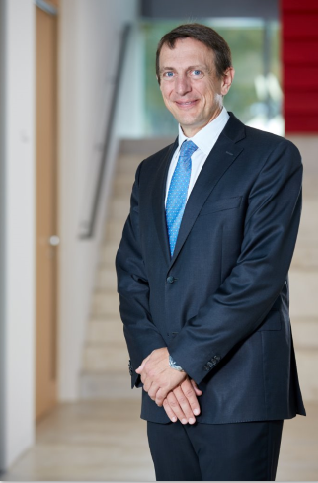 BU: Professor Sven Bienert, Leiter des Kompetenzzentrums für Nachhaltigkeit in der Immobilienwirtschaft an der Universität Regensburg, ist neues Mitglied des DAW Nachhaltigkeitsbeirates.© DAW SE – Fotograf Britta Hüning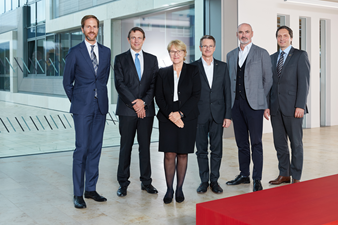 BU: Der neu besetzte Nachhaltigkeitsbeirat diskutierte über nachhaltige
Zukunftsthemen (v. l. Dr. Ralf Murjahn (DAW), Prof. Sven Bienert, 
Bettina Klump-Bickert (DAW), Björn Foetsch, Martin Murphy,
 Dr. Christoph Hahner (DAW)LinklisteNachhaltigkeit bei DAW - DAW SE - VerantwortungKompetenzzentrum für Nachhaltigkeit in der ImmobilienwirtschaftUni-Regensburg/Wirtschaftswissenschaften/ImmobilienwirtschaftProfessor Sven Bienerthttps://www.uni-regensburg.de/wirtschaftswissenschaften/immobilien-bienert/team/prof-sven-bienert/index.htmlMartin MurphyStörmer, Murphy and Partners, Architekten HamburgBjörn FoetschARTA Management für das HandwerkÜber das Unternehmen: DAW SE, Ober-Ramstadt
Die DAW-Firmengruppe ist in Deutschland, Österreich, der Türkei und in Weißrussland Marktführer auf dem Gebiet der Bautenanstrichmittel. In Europa befindet sich das Unternehmen bei Baufarben nach großen internationalen Konzernen auf Platz drei. Mit rund 5.600 Mitarbeitern im In- und Ausland (ohne Beteiligungen) und einem Umsatz von jährlich rund 1,3 Mrd. Euro ist die DAW Europas größter Baufarben-Hersteller in privater Hand. Zur Firmengruppe gehören u. a. Caparol (Farben, Lacke, Lasuren, Wärmedämm-Verbundsysteme) und Alpina (Marke für den Heimwerker). Das bekannteste Produkt ist Alpinaweiß - Europas meistgekaufte Innenfarbe.Im Mai 2012 gewann die DAW den n-tv Mittelstandspreis „Hidden Champion“ in der Kategorie Nachhaltigkeit und wurde 2015 von der Verbraucher-Initiative als nachhaltiges Unternehmen mit der Gold-Medaille ausgezeichnet. 2017 und 2018 erhielt das Unternehmen von FOCUS Business und der Arbeitgeber-Bewertungsplattform kununu die Auszeichnung „Top Arbeitgeber“.  Das Nachhaltigkeitsmanagement der DAW wurde mit einer Platzierung unter den TOP 3 des Deutschen Nachhaltigkeitspreises 2018 ausgezeichnet.Pressekontakt:Karin LaberenzDAW SEUnternehmenskommunikationRoßdörfer Str. 50D-64372 Ober-RamstadtTel: +49 (6154) 71-70420Fax: +49 (6154) 71-99420mobil: +49 (173) 9311 809E-Mail: karin.laberenz@daw.dewww.daw.de